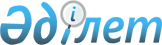 О Международном форуме "Антиконтрафакт"Распоряжение Евразийского межправительственного совета от 7 марта 2017 года № 3.
      В целях эффективной реализации статей 89 и 91 Договора о Евразийском экономическом союзе от 29 мая 2014 года, Договора о координации действий по защите прав на объекты интеллектуальной собственности от 8 сентября 2015 года, обеспечения свободного движения товаров и услуг в рамках Евразийского экономического союза, а также развития международного сотрудничества в данном направлении: 
      1. Согласиться с предложением Российской Федерации о проведении на ежегодной ротационной основе в государствах - членах Евразийского экономического союза (далее - государства- члены) Международного форума "Антиконтрафакт". 
      2. Установить, что организация и проведение Международного форума "Антиконтрафакт" осуществляются государством-членом, представитель которого председательствует в Евразийском межправительственном совете. 
      3. Правительствам государств-членов и Евразийской экономической комиссии оказывать содействие в организации и проведении Международного форума "Антиконтрафакт". 
      4. Евразийской экономической комиссии разработать совместно с правительствами государств-членов проект положения о Международном форуме "Антиконтрафакт" и внести его для рассмотрения Советом Евразийской экономической комиссии. 
      5. Настоящее распоряжение вступает в силу с даты его опубликования на официальном сайте Евразийского экономического союза.
      Члены Евразийского межправительственного совета:   
					© 2012. РГП на ПХВ «Институт законодательства и правовой информации Республики Казахстан» Министерства юстиции Республики Казахстан
				
От Республики
Армения 
От Республики
Беларусь 
От Республики
Казахстан 
От Кыргызской
Республики 
От Российской
Федерации 